PParks and Reserves Act 1895Formerly “The Parks and Reserves Act 1895”Portfolio:Minister for LandsAgency:Department of Planning, Lands and HeritageThe Parks and Reserves Act 18951895 (59 Vict. No. 30)12 Oct 189512 Oct 1895The Parks and Reserves Act Amendment Act 19471947/060 (11 & 12 Geo. VI No. 60)10 Jan 194810 Jan 1948Parks and Reserves Act Amendment Act 19541954/059 (3 Eliz. II No. 59)30 Dec 195430 Dec 1954Parks and Reserves Act Amendment Act 19551955/017 (4 Eliz. II No. 17)1 Nov 19551 Nov 1955Reprint approved 30 Jun 1960 in Volume 15 of Reprinted ActsReprint approved 30 Jun 1960 in Volume 15 of Reprinted ActsReprint approved 30 Jun 1960 in Volume 15 of Reprinted ActsReprint approved 30 Jun 1960 in Volume 15 of Reprinted ActsParks and Reserves Act Amendment Act 19631963/040 (12 Eliz. II No. 40)25 Nov 196325 Nov 1963Parks and Reserves Act Amendment Act 19721972/0048 May 19728 May 1972Parks and Reserves Act Amendment Act 19781978/0506 Sep 19786 Sep 1978Reprint approved 31 Jan 1979 Reprint approved 31 Jan 1979 Reprint approved 31 Jan 1979 Reprint approved 31 Jan 1979 Acts Amendment (Reserves) Act 1982 Pt. III (s. 15‑17)1982/0778 Nov 1982Act other than s. 16: 8 Nov 1982 (see s. 2(1));s. 16: 6 Dec 1982 (see s. 2(2))Parks and Reserves Amendment Act 19831983/02222 Nov 198320 Dec 1983 (see s. 2)Parks and Reserves Amendment Act 19851985/00825 Mar 198522 Apr 1985Acts Amendment (Financial Administration and Audit) Act 1985 s. 31985/0984 Dec 19851 Jul 1986 (see s. 2 and Gazette 30 Jun 1986 p. 2255)Rottnest Island Authority Act 1987 s. 511987/0919 Dec 198730 May 1988 (see s. 2 and Gazette 30 May 1988 p. 1823)Acts Amendment (Public Service) Act 1987 s. 321987/11331 Dec 198716 Mar 1988 (see s. 2 and Gazette 16 Mar 1988 p. 813)Parks and Reserves Amendment Act 19901990/00114 Jun 199014 Jun 1990 (see s. 2)Statutes (Repeals and Minor Amendments) Act 1994 s. 41994/0739 Dec 19949 Dec 1994 (see s. 2)Land, Parks and Reserves Amendment Act 1995 Pt. 31995/00524 May 19955 Aug 1995 (see s. 2 and Gazette 4 Aug 1995 p. 3309)Sentencing (Consequential Provisions) Act 1995 Pt. 591995/07816 Jan 19964 Nov 1996 (see s. 2 and Gazette 25 Oct 1996 p. 5632)Acts Amendment (Land Administration) Act 1997 Pt. 481997/0313 Oct 199730 Mar 1998 (see s. 2 and Gazette 27 Mar 1998 p. 1765)Botanic Gardens and Parks Authority Act 1998 s. 561998/0537 Dec 19981 Jul 1999 (see s. 2 and Gazette 30 Jun 1999 p. 2879)Reprinted as at 5 Mar 1999 (not including 1998/053)Reprinted as at 5 Mar 1999 (not including 1998/053)Reprinted as at 5 Mar 1999 (not including 1998/053)Reprinted as at 5 Mar 1999 (not including 1998/053)Criminal Investigation (Identifying People) Act 2002 Sch. 2 cl. 42002/0064 Jun 200229 Jun 2002 (see s. 2 and Gazette 28 Jun 2002 p. 3037)Statutes (Repeals and Minor Amendments) Act 2003 s. 902003/07415 Dec 200315 Dec 2003 (see s. 2)Acts Amendment (Reserves and Reserve Boards) Act 2003 Pt. 32003/07615 Dec 200315 Dec 2003 (see s. 2)Children and Community Services Act 2004 Sch. 2 cl. 192004/03420 Oct 20041 Mar 2006 (see s. 2 and Gazette 14 Feb 2006 p. 695)Courts Legislation Amendment and Repeal Act 2004 s. 1412004/05923 Nov 20041 May 2005 (see s. 2 and Gazette 31 Dec 2004 p. 7128)Reprint 4 as at 6 Jan 2006 (not including 2004/034)Reprint 4 as at 6 Jan 2006 (not including 2004/034)Reprint 4 as at 6 Jan 2006 (not including 2004/034)Reprint 4 as at 6 Jan 2006 (not including 2004/034)Financial Legislation Amendment and Repeal Act 2006 Sch. 1 cl. 1172006/07721 Dec 20061 Feb 2007 (see s. 2(1) and Gazette 19 Jan 2007 p. 137)Duties Legislation Amendment Act 2008 Sch. 1 cl. 262008/01214 Apr 20081 Jul 2008 (see s. 2(d))Statutes (Repeals and Miscellaneous Amendments) Act 2009 s. 982009/00821 May 200922 May 2009 (see s. 2(b))Standardisation of Formatting Act 2010 s. 4 & 512010/01928 Jun 201011 Sep 2010 (see s. 2(b) and Gazette 10 Sep 2010 p. 4341)Public Sector Reform Act 2010 s. 892010/0391 Oct 20101 Dec 2010 (see s. 2(b) and Gazette 5 Nov 2010 p. 5563)Reprint 5 as at 1 Jul 2011 Reprint 5 as at 1 Jul 2011 Reprint 5 as at 1 Jul 2011 Reprint 5 as at 1 Jul 2011 Road Traffic Legislation Amendment Act 2012 Pt. 4 Div. 382012/00821 May 201227 Apr 2015 (see s. 2(d) and Gazette 17 Apr 2015 p. 1371)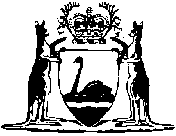 